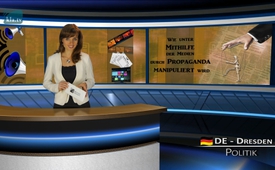 Comment on manipule par la propagande avec l’aide des médias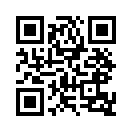 « La manipulation consciente, intelligente, des opinions et des habitudes organisées des masses joue un rôle important dans une société démocratique. Ceux qui manipulent ce mécanisme social imperceptible forment un gouvernement invisible qui dirige véritablement le pays. »
Edward Bernays, pionnier américain de la propagande« La manipulation consciente, intelligente, des opinions et des habitudes organisées des masses joue un rôle important dans une société démocratique. Ceux qui manipulent ce mécanisme social imperceptible forment un gouvernement invisible qui dirige véritablement le pays. »
Edward Bernays, pionnier américain de la propagande

Comme nous venons de l’entendre avec la citation d’Edward Bernays, la manipulation sous forme de propagande par exemple, a toujours été un instrument de ceux qui dominent pour influencer les citoyens dans la direction de leurs intérêts. Dans notre société d’information actuelle, les moyens de manipulation se sont améliorés avec l’aide des médias. Pour cela, dans la plupart des cas, on utilise des sources qui semblent sérieuses à première vue. Si jamais on recherche un peu plus, on remarque à plusieurs reprises des choses incroyables. Dans le cas de la guerre en Syrie, « l’Observatoire syrien des droits de l’homme » est une source souvent citée. Elle provient d’un membre de l’opposition syrienne qui s’appelle Abdel Rahman ; celui-ci vit à Londres et de là il gère son site internet. Etant donné que la dernière fois qu’il était en Syrie, c’était en 2000, on peut se demander si une telle source est fiable. Dans d’autres cas, une représentation qui n’est pas vraie dans son contenu est propagée à plusieurs reprises car il est connu qu’à la 5ème ou 7ème répétition, l’opinion désirée est acceptée en tant que vérité. On a pu voir une autre méthode très perfide de propagande avec la mise en scène d’une bagarre qui a été utilisée pour dénigrer un certain courant politique. Début septembre 2016, le journal internet américain « The Huffington Post » a parlé d’une bagarre qui avait eu lieu lors d’une fête de l’AFD, Alternative pour l’Allemagne. On y présente Chris A. comme un auteur de troubles agressif et d’extrême droite. Alors qu’il participait à la fête de l’AFD, il aurait agressé sans raison des manifestants pacifiques et des journalistes indépendants. Tout cela a été prouvé avec une photo qui montre Chris A. donnant un coup de pied à un journaliste. Par contre le film pris par des passants dévoile ce qui n’est pas visible sur la photo : à peu près 30 activistes Antifa sont venus en nombre et de manière très agressive avec des drapeaux et des bâtons pour attaquer les participants de la fête de l’AFD. Ils ont provoqué ceux-ci et ont attaqué un jeune homme. Un journaliste a participé en utilisant un gaz irritant et en donnant des coups de pieds. Juste au moment où Chris A. est venu au secours du jeune homme attaqué, un journaliste a pris des photos. Bien mises en scène, les images sont utilisées par divers médias pour parler clairement contre une certaine orientation politique, dans ce cas contre l’AFD. Cela, c’est de la propagande et pas du journalisme sérieux.

Il y a plus de 200 ans le mathématicien Georg Christoph Lichtenberg a dit : « Ce qui mérite le plus d’être vérifié, c’est ce qui semble à tout le monde être une affaire conclue. »
Justement à l’époque où nous vivons, où on n’arrête pas de manipuler avec la propagande, cette citation prend de plus en plus de poids. Observez ces relations et amenez-les dans le peuple en propageant des émissions comme celle d’aujourd’hui car de cette manière de plus en plus de personnes ont une occasion de développer un sens ou une intuition pour reconnaître cette manipulation.de pg.Sources:www.youtube.com/watch?v=K5mSJ4IC8-A
www.youtube.com/watch?v=q5pC_1QxXOoCela pourrait aussi vous intéresser:---Kla.TV – Des nouvelles alternatives... libres – indépendantes – non censurées...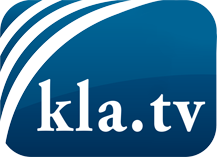 ce que les médias ne devraient pas dissimuler...peu entendu, du peuple pour le peuple...des informations régulières sur www.kla.tv/frÇa vaut la peine de rester avec nous! Vous pouvez vous abonner gratuitement à notre newsletter: www.kla.tv/abo-frAvis de sécurité:Les contre voix sont malheureusement de plus en plus censurées et réprimées. Tant que nous ne nous orientons pas en fonction des intérêts et des idéologies de la système presse, nous devons toujours nous attendre à ce que des prétextes soient recherchés pour bloquer ou supprimer Kla.TV.Alors mettez-vous dès aujourd’hui en réseau en dehors d’internet!
Cliquez ici: www.kla.tv/vernetzung&lang=frLicence:    Licence Creative Commons avec attribution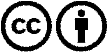 Il est permis de diffuser et d’utiliser notre matériel avec l’attribution! Toutefois, le matériel ne peut pas être utilisé hors contexte.
Cependant pour les institutions financées avec la redevance audio-visuelle, ceci n’est autorisé qu’avec notre accord. Des infractions peuvent entraîner des poursuites.